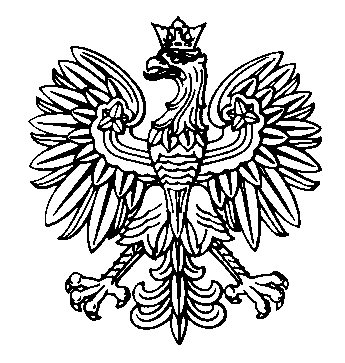 WOJEWODA ŚWIĘTOKRZYSKI      Kielce, 2013–11–27Znak sprawy: FN-IV.431.37.2013  Pani   Ewa Drożdżał  Świętokrzyski Wojewódzki     Inspektor Farmaceutyczny       w KielcachWYSTĄPIENIE POKONTROLNENa podstawie art. 28 ustawy z dnia 23 stycznia 2009r. o Wojewodzie i administracji rządowej w województwie (Dz. U. Nr 31, poz. 206, z późn. zm.) oraz art. 6 ust. 4 ustawy z dnia 15 lipca 2011 roku o Kontroli w administracji rządowej (Dz. U. Nr 185, poz. 1092), Dariusz Sierpień, Tomasz Płachta, Marek Dubik oraz Agnieszka Krala pracownicy Wydziału Finansów i Budżetu Świętokrzyskiego Urzędu Wojewódzkiego przeprowadzili w dniach od 13 do 25 września br., w podległej Pani jednostce kontrolę problemową dotyczącą działalności finansowo-gospodarczej jednostki w 2012 roku. W związku z powyższym, na podstawie art. 47 wymienionej na wstępie ustawy o Kontroli w administracji rządowej, przekazuję Pani niniejsze wystąpienie pokontrolne.Działalność jednostki w zakresie realizacji zadań będących przedmiotem kontroli oceniono pozytywnie.W toku przeprowadzonej kontroli ustalono, że:W badanym okresie pięciokrotnie dokonywano zmian w planie wydatków Wojewódzkiego Inspektoratu Farmaceutycznego w Kielcach stosownymi zarządzeniami Świętokrzyskiego Wojewódzkiego Inspektora Farmaceutycznego. Ostateczny plan wydatków w dziale 851 – Ochrona zdrowia, w rozdziale 85133 – Inspekcja Farmaceutyczna na dzień 31 grudnia 2012 roku zamknął się kwotą 589.000,00 zł. Do końca roku kontrolowana jednostka wydatkowała środki w kwocie 587.186,29 zł. Niewykorzystane środki dotacji wynoszące łącznie 40,71 zł zwrócono na rachunek Świętokrzyskiego Urzędu Wojewódzkiego w Kielcach w dniu 28 grudnia 2012 roku (WB nr 112 z dnia 28.12.2012). Kontrola procesu zmian dokonanych w planie finansowym jednostki nie wykazała nieprawidłowości w zakresie legalności ich dokonania.Tabela obrazująca w/w zmiany w planie finansowym jednostki podpisana została przez kontrolujących, Głównego Księgowego Inspektoratu i stanowi integralną część akt kontroli.Wojewódzki Inspektorat Farmaceutyczny w ramach budżetu zadaniowego na rok 2012 realizował jedno zadanie 20.3 - Polityka lekowa. Przyjęty przez Inspekcję układ zadaniowy był zgodny z obowiązującymi na dany rok budżetowy aktami wykonawczymi wydanymi na podstawie art. 138 ust. 6 ustawy z dnia 27 sierpnia 2009 r. o finansach publicznych. Wydatki w układzie zadaniowym zostały przyporządkowane do poszczególnych paragrafów klasyfikacji budżetowej zgodnie z planem finansowym Inspektoratu. Zmiany dokonane w planie, w układzie tradycyjnym oraz w budżecie zadaniowym zgodne były z prowadzoną w Jednostce ewidencją księgową oraz ze sprawozdaniami finansowymi RB-BZ1 za półrocze i za cztery kwartały 2012 roku, oraz były zgodne ze sprawozdaniami Rb-28 za kolejne okresy sprawozdawcze. W zakresie badanych dokumentów związanych z budżetem zadaniowym nieprawidłowości nie stwierdzono.Standardy kontroli zarządczej wprowadzono w Wojewódzkim Inspektoracie Farmaceutycznym w Kielcach Zarządzeniem Nr 4/2012 Świętokrzyskiego Wojewódzkiego Inspektora Farmaceutycznego z dnia 16.04.2012 r., które obowiązują od dnia wydania zarządzenia i zapoznani zostali z nimi wszyscy pracownicy odpowiedzialni za wykonanie poszczególnych zadań. Kontrolowana dokumentacja zawierała elementy pozwalające na powiązanie kontroli zarządczej z budżetem zadaniowym jednostki. Zgodnie z oświadczeniem Kierownika Jednostki o stanie kontroli zarządczej sporządzonym w dniu 08.03.2013r. zasoby przydzielone do realizacji zadań w  2012 roku wykorzystywane były w zamierzonych celach i zgodnie z zasadą dobrego zarządzania finansowego. Ponadto wdrożone zostały procedury kontroli wewnętrznej zapewniające realizację zadań zgodnie z prawem, w sposób oszczędny, efektywny, skuteczny, terminowy oraz zgodnie z zasadami etycznego postępowania. W badanej dokumentacji nieprawidłowości nie stwierdzono.Dane wykazane w sprawozdaniu Rb-28 o wydatkach związanych z wykonywaniem zadań z zakresu administracji rządowej sporządzonym za okres od początku roku do dnia 31 grudnia 2012 roku zgodne były z zapisami konta 130. Różnic nie stwierdzono. Dowody finansowo-księgowe, faktury VAT i rachunki zaewidencjonowane w prowadzonej w jednostce ewidencji księgowej regulowane były terminowo oraz w pełnej wysokości. Poddane kontroli dowody źródłowe, każdorazowo sprawdzano przed ich realizacją pod względem merytorycznym, formalno-rachunkowym oraz zatwierdzano do wypłaty przez osoby do tego upoważnione, z podaniem pełnej klasyfikacji budżetowej. Skontrolowano losowo wybrane wydatki rzeczowe zrealizowane przez Wojewódzki Inspektorat Farmaceutyczny w Kielcach w okresie całego 2012 roku, ujęte w dziale 851, rozdziale 85133 w następujących paragrafach: 4210, 4270, 4300, 4370 oraz 4410. Zestawienia tabelaryczne z wyszczególnieniem dokumentów objętych kontrolą, podpisane zostały przez kontrolujących oraz Głównego Księgowego Inspektoratu i zostały załączone do akt kontroli.Sprawozdanie Rb-27 z wykonania planu dochodów związanych z realizacją zadań z zakresu administracji rządowej sporządzone za okres od początku roku do 31 grudnia 2012 zgodne było z prowadzoną w kontrolowanej jednostce ewidencją księgową (konto 130-1). Dochody uzyskane na przestrzeni całego 2012 roku, należne Skarbowi Państwa, przekazane zostały przez Wojewódzki Inspektorat Farmaceutyczny w Kielcach na rachunek Ministerstwa Finansów  zgodnie z przepisami, o których mowa w art. 255 ust. 1 i 2 ustawy z dnia 27 sierpnia 2009 roku o finansach publicznych (Dz. U. Nr 157, poz. 1240, z późn. zm.). Opracowano i podpisano tabelaryczne zestawienie dotyczące terminowości uzyskiwania i odprowadzania dochodów należnych Skarbowi Państwa w paragrafie 0690 – Wpływy z różnych źródeł, za cały okres 2012 roku. Tabela stanowi integralną część akt kontroli.W okresie objętym kontrolą Jednostka nie przeprowadzała żadnego postępowania o udzielenie zamówienia publicznego o wartości powyżej 
14 tys. euro.Szczegółową organizację oraz tryb pracy Inspektoratu określono w Regulaminie Organizacyjnym, będącym załącznikiem do Zarządzenia Nr 4/2012 Świętokrzyskiego Wojewódzkiego Inspektora Farmaceutycznego w Kielcach z dnia 19.10.2012 r. w sprawie ustalenia regulaminu organizacyjnego Wojewódzkiego Inspektoratu Farmaceutycznego w Kielcach. Regulamin zatwierdzony został przez Wojewodę Świętokrzyskiego w dniu 30 października 2012 roku. W okresie objętym kontrolą od 1 stycznia 2012 roku obowiązywał Regulamin Organizacyjny podpisany przez Wojewodę Świętokrzyskiego w dniu 30 lipca 2010 roku. W wymienionych dokumentach określone zostały zasady kierowania pracą, strukturą organizacyjna Inspektoratu, tryb pracy komórek organizacyjnych, zasady udostępniania informacji publicznej, prawa i obowiązki pracowników.Zarządzeniem Nr 13/2010 Świętokrzyskiego Wojewódzkiego Inspektora Farmaceutycznego z dnia 30.12.2010 r. w sprawie wprowadzenia Zasad (Polityki) Rachunkowości w Wojewódzkim Inspektoracie Farmaceutycznym w Kielcach wprowadzono w jednostce zasady rachunkowości, w których określono sposób prowadzenia ksiąg rachunkowych, metody wyceny aktywów i pasywów oraz ustalania wyniku finansowego, opis systemu ochrony danych oraz opis planu kont. Ponadto zarządzeniem tym wprowadzono: instrukcję inwentaryzacyjną, instrukcję zasad gospodarki kasowej oraz instrukcję obiegu i kontroli dowodów księgowych. W wymienionym zarządzeniu wprowadzono zmiany dotyczące nowelizacji wykazu kont oraz ogólnych zasad prowadzenia ksiąg rachunkowych.Ostatnią pełną inwentaryzację okresową metodą spisu z natury przeprowadzono wg stanu na dzień 31.12.2010 r. zgodnie z Zarządzeniem Nr 11/2010 Świętokrzyskiego Wojewódzkiego Inspektora Farmaceutycznego w Kielcach z dnia 15 grudnia 2010 r. w sprawie powołania Komisji Inwentaryzacyjnej do przeprowadzenia spisu z natury środków trwałych, środków trwałych w użytkowaniu, wartości niematerialnych i prawnych oraz walorów w kasie Wojewódzkiego Inspektoratu Farmaceutycznego w Kielcach. Zgodnie z protokołem z inwentaryzacji sporządzonym na dzień 31.12.2010r. nie ujawniono różnic inwentaryzacyjnych między stanem rzeczywistym a stanem księgowym.W trakcie kontroli dokonano sprawdzenia sposobu wykorzystania samochodu służbowego Inspekcji marki Ford Focus o numerze rejestracyjnym TK 4073E. Sprawdzeniem objęto dokumentację dotyczącą użytkowanego samochodu w I kwartale 2012 r. - dzienne karty drogowe, miesięczne karty rozliczenia paliwa, oraz normy zużycia paliwa wprowadzone Zarządzeniem Nr 3/2009 Świętokrzyskiego Wojewódzkiego Inspektora Farmaceutycznego w Kielcach z dnia 26.10.2009 r. w sprawie ustalenia zakładowej normy zakładowej zużycia paliwa. W skontrolowanym okresie nie stwierdzono nieprawidłowości.Zasady gospodarki kasowej uregulowane zostały w instrukcji stanowiącej załącznik Nr 3 do Zarządzenia Nr 13/2010 Świętokrzyskiego Wojewódzkiego Inspektora Farmaceutycznego w Kielcach z dnia 30.12.2010 r. w sprawie wprowadzenia Zasad (Polityki) Rachunkowości. Zgodnie z Podstawowymi Zasadami Rozliczeń ujętymi w I rozdziale instrukcji, stan gotówki w kasie Inspektoratu określany mianem pogotowia kasowego ustalony został przez Kierownika jednostki w kwocie 1.000 zł. Wszystkie obroty gotówkowe były dokumentowane dowodami kasowymi KP i KW. Dowody kasowe były ujmowane w raportach kasowych sporządzanych za okres każdego miesiąca i były sprawdzane pod względem merytorycznym, formalnym i rachunkowym przez upoważnione osoby. Raporty kasowe opatrzone były podpisami osoby sporządzającej oraz sprawdzającej raport. Sprawdzeniu poddano raporty kasowe za okres I kwartału 2012 r. Nieprawidłowości nie stwierdzono. 